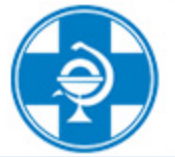        Трихинеллёз Трихинеллёз – заболевание всеядных и плотоядных животных, а также человека. Трихинеллёз регистрируется у домашних свиней, диких животных (медведь, барсук, рысь, волк, лис, корсак, нутрия, ондатра). Животные заражаются, поедая трупы крыс, мышей, боенские и пищевые отходы. Взрослые трихинеллы паразитируют в тонком отделе кишечника, а личинки трихинелл мигрируют, локализуются и продолжают развитие в поперечно-полосатой мускулатуре зараженных особей. Трихинеллёз имеет природно-очаговый характер и регистрируется во многих районах Алтайского края. Заражение людей происходит при употреблении в пищу зараженного личинками трихинелл мяса домашних свиней, диких животных (медведь, барсук, ондатра и т.д.).Клиническая картина. Заболевание у человека протекает тяжело. Спустя 5 дней (в некоторых случаях – до 45 дней) у человека повышается температура тела. Появляются отек лица, мышечные боли, дрожь и нарушение координации движений. Заболевание осложняется миокардитом, пневмонией, менингоэнцефалитом, гепатитом, нефритом.            Меры профилактики заражения трихинеллёзом:            употреблять в пищу мясо домашних свиней, диких кабанов, медведей, барсуков и других восприимчивых к трихинеллезу животных только после проведения ветеринарно-санитарной экспертизы (кулинарная обработка мяса, заморозка, соление, копчение не обеззараживает личинки трихинелл);          не допускать скармливание домашним свиньям отходов от тушек диких животных;          регулярно проводить дератизацию (уничтожение грызунов) в личных подворьях.Обращаем внимание, что при появлении первых симптомов заболевания трихинеллёзом необходимо немедленно обращаться к врачу!                  УПРАВЛЕНИЕ ВЕТЕРИНАРИИ АЛТАЙСКОГО КРАЯ	                                8(385-2) 35-40-71КГБУ «АЛТАЙСКИЙ КРАЕВОЙ ВЕТЕРИНАРНЫЙ ЦЕНТР ПО ПРЕДУПРЕЖДЕНИЮ И ДИАГНОСТИКЕ БОЛЕЗНЕЙ ЖИВОТНЫХ»8 (385-2) 50-63-73; 50-14-34; 50-11-97КГБУ «УПРАВЛЕНИЕ ВЕТЕРИНАРИИ ПО ТРОИЦКОМУ РАЙОНУ»  22-1-94; 22-2-94